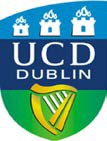 UCD Academic Council Committee for Academic Scholarships and PrizesSummary of meeting of 9 May 2023ACCASP noted the approval of the minutes of the meeting held on 8 February 2023.ACCASP discussed the monetary award data and proposed ideas for further data collection in this area.ACCASP discussed the gender data and agreed to revisit the collection of this data in 5 years.ACCASP approved 3 new award proposals and 5 revised award proposals from the following Colleges/Schools subject to minor clarifications:College of Social Sciences and LawSchool of EducationSchool of Politics and International Relations	One award from the College of Science was Not Approved.NOTE: This is an informal summary of an Academic Council Committee for Academic Scholarships and Prizes meeting. It does not in any way prejudice the official minutes of the meeting, which will be presented to the next ordinary meeting of the Committee and which are the sole authoritative record of Academic Council Committee for Academic Scholarships and Prizes business.